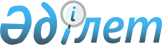 О внесении изменений в приказ Министра просвещения Республики Казахстан от 31 августа 2022 года № 385 "Об утверждении Типовых правил деятельности организаций дошкольного, начального, основного среднего, общего среднего, технического и профессионального, послесреднего образования, специализированных, специальных, организациях образования для детей-сирот и детей, оставшихся без попечения родителей, организациях дополнительного образования для детей и взрослых"Приказ Министра просвещения Республики Казахстан от 22 декабря 2022 года № 510. Зарегистрирован в Министерстве юстиции Республики Казахстан 23 декабря 2022 года № 31227
      ПРИКАЗЫВАЮ:
      1. Внести в приказ Министра просвещения Республики Казахстан от 31 августа 2022 года № 385 "Об утверждении Типовых правил деятельности организаций дошкольного, начального, основного среднего, общего среднего, технического и профессионального, послесреднего образования, специализированных, специальных, организациях образования для детей-сирот и детей, оставшихся без попечения родителей, организациях дополнительного образования для детей и взрослых" (зарегистрирован в Реестре государственной регистрации нормативных правовых актов за №29329) следующие изменения:
      в Типовых правилах деятельности специальных организаций образования, утвержденных указанным приказом:
      часть четвертую пункта 146 изложить в следующей редакции:
      "Социальный педагог участвует в оценке особых образовательных потребностей детей с ограниченными возможностями и разработке индивидуально развивающей программы ребенка, а также программ помощи семье. Проводит консультирование родителей по социально-правовым вопросам, в том числе по получению социальных услуг, технических и иных вспомогательных средств реабилитации детей с инвалидностью. Проводит подгрупповые и или групповые занятия с детьми с ограниченными возможностями по развитию социально-бытовых и адаптивных навыков.";
      часть четвертую пункта 175 изложить в следующей редакции:
      "Социальный педагог участвует в оценке особых образовательных потребностей детей с ограниченными возможностями и разработке индивидуально-развивающей программы ребенка, а также программ помощи семье. Проводит консультирование родителей по социально-правовым вопросам, в том числе по получению социальных услуг, технических и вспомогательных средств реабилитации детей с инвалидностью. Проводит подгрупповые и/или групповые занятия с детьми с ограниченными возможностями по развитию социально-бытовых и иных адаптивных навыков.".
      2. Комитету среднего образования Министерства просвещения Республики Казахстан в установленном законодательством Республики Казахстан порядке обеспечить:
      1) государственную регистрацию настоящего приказа в Министерстве Юстиции Республики Казахстан;
      2) размещение настоящего приказа на Интернет-ресурсе Министерства просвещения Республики Казахстан после его официального опубликования;
      3) в течение десяти рабочих дней после государственной регистрации настоящего приказа представление в Юридический департамент Министерства Просвещения Республики Казахстан сведений об исполнении мероприятий, предусмотренных подпунктами 1) и 2) настоящего пункта.
      3. Контроль за исполнением настоящего приказа возложить на курирующего вице-министра просвещения Республики Казахстан.
      4. Настоящий приказ вводится в действие со дня их первого официального опубликования.
					© 2012. РГП на ПХВ «Институт законодательства и правовой информации Республики Казахстан» Министерства юстиции Республики Казахстан
				
      Министр просвещенияРеспублики Казахстан 

А. Аймагамбетов
